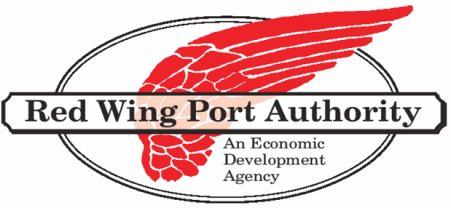 The Red Wing Port Authority operates a large loan portfolio to healthy and expanding businesses that have the highest probability of creating new jobs.  We provide:Long termLow down paymentReasonably priced financingThe Red Wing Port Authority has a variety of financing tools available including the following:JOBZ Program (Job Opportunity Building Zones)Local revolving loan fundsIndustrial Revenue BondsMinnesota Investment FundSBA 504 LoanTrillion BTU Energy Efficiency Loan programEntrepreneurial Loan FundWith our experienced staff we can help put your financial package together to help your business grow!Red Wing Port Authority   315 West 4th Street	Red Wing, MN  55066	651-385-3639	www.redwingportauthority.orgRED WING PORT AUTHORITY REVOLVING LOAN FUNDRED WING PORT AUTHORITY REVOLVING LOAN FUNDTYPICAL AMOUNT$150,000USE OF PROCEEDSEquipment, Machinery, Building Rehabilitation, Real EstateINTEREST RATE5-8%MATURITY DATE7 yearsTYPICAL PACKAGE20-40% of projectSBA SECTION 504 LOANSSBA SECTION 504 LOANSMAXIMUM AMOUNTThe lesser of $1,500,000 ($2,000,000 in certain situations) or 40% of project costs.USE OF PROCEEDSFixed asset financing (land, building, equipment)INTEREST RATEFixedMATURITY DATE10 years for equipment, 20 years for land and building.TYPICAL PACKAGE50% from Bank, 40% from 504, 10% equity injection.(U.S. Small Business Administration (SBA) Program)(U.S. Small Business Administration (SBA) Program)